Day 7– Home learning for K-2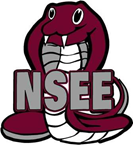 No technology options  Technology NeededHow is your kicking?Practice kicking a ball.  Try kicking with one foot. How far can you kick? How accurate is your kick? Make a pretend net and see how many times you can score?This week on Go Noodle, check out one of this cool song.Go with the FlowCatching expertsToss a ball or pair of socks up in the air.  Can you catch it 21 times in a row? Can you catch it 21 times in a row with a partner?How about a Cosmic kid’s yoga adventure? Follow the link for a great adventure.       Frank the FrogMake It Up DayMake up another dance.  Can you include 5 different body parts? High and low movements? Try adding our slide, shuffle, gallop or skipping movements.I bet you all have lots of recyclables laying around these days. Why not give this challenge a try?       Backyard RelayCheck out My Happy Heart attachment to learn about the things or people that support your emotional well-being. Just Dance for kids is featuring Five Little Monkeys 